Zagreb, datumKlasa: URBR: Poštovani,Povjerenstvo za integrirani preddiplomski i diplomski studij je na svojoj sjednici održanoj (datum) odlučilo da se studentu (ime, prezime) kao ekvivalent za znanstveni diplomski rad priznaje sljedeći rad:UPISATI NASLOV RADAOBRAZLOŽENJE (izabrati odgovarajuće, izbrisati suvišno): sukladno odredbama članka 2. stavak 2. Naputka o diplomskom radu Pravilnika o integriranom preddiplomskom i diplomskom studiju, navedeni rad je u akademskoj godini (upisati) nagrađen Rektorovom nagradom / Dekanovom nagradom / objavljen u indeksiranom časopisu, pri čemu je student prvi autor/koautor, a njegov doprinos radu je jasno obrazložen od strane mentora. Stoga se rad priznaje kao ekvivalent za znanstveni diplomski rad. S poštovanjem,Predsjednik Povjerenstva za integrirani preddiplomski i diplomski studij:							 _________________________________									 (potpis)O tome obavijest:1. Student:2. Mentor:3. Predstojnik Zavoda/Klinike: 4. Pismohrana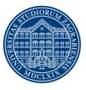 SVEUČILIŠTE U ZAGREBUVETERINRSKI FAKULTETPovjerenstvo za integrirani preddiplomski i diplomski studij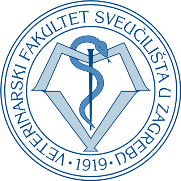 PREDMET:   Odluka o priznavanju ekvivalenta za znanstveni diplomski radPREDMET:   Odluka o priznavanju ekvivalenta za znanstveni diplomski radObrazac: DVM-07